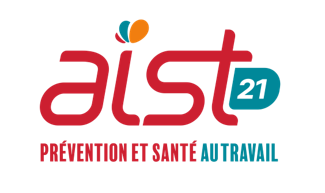 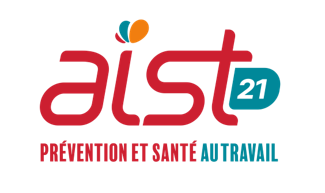 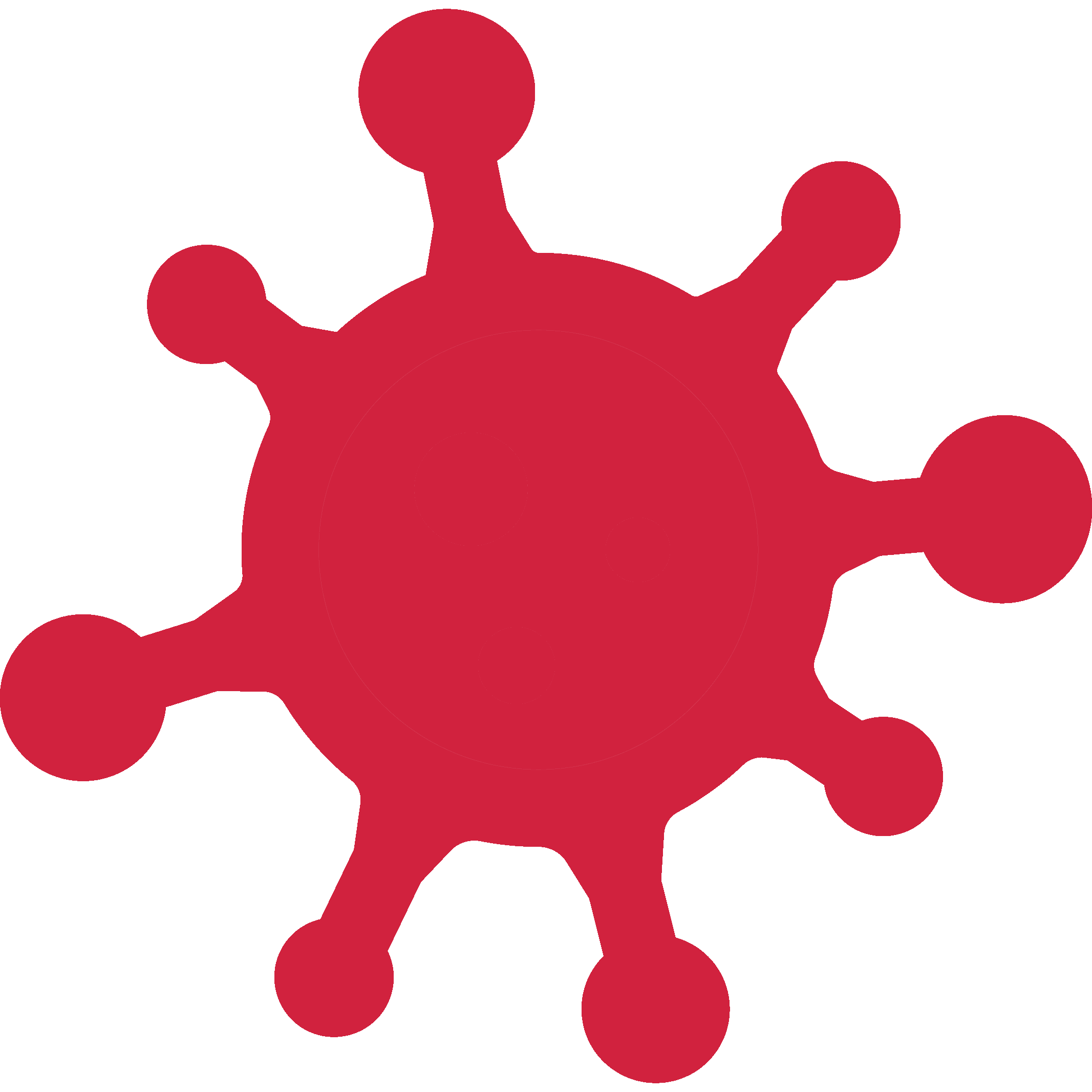 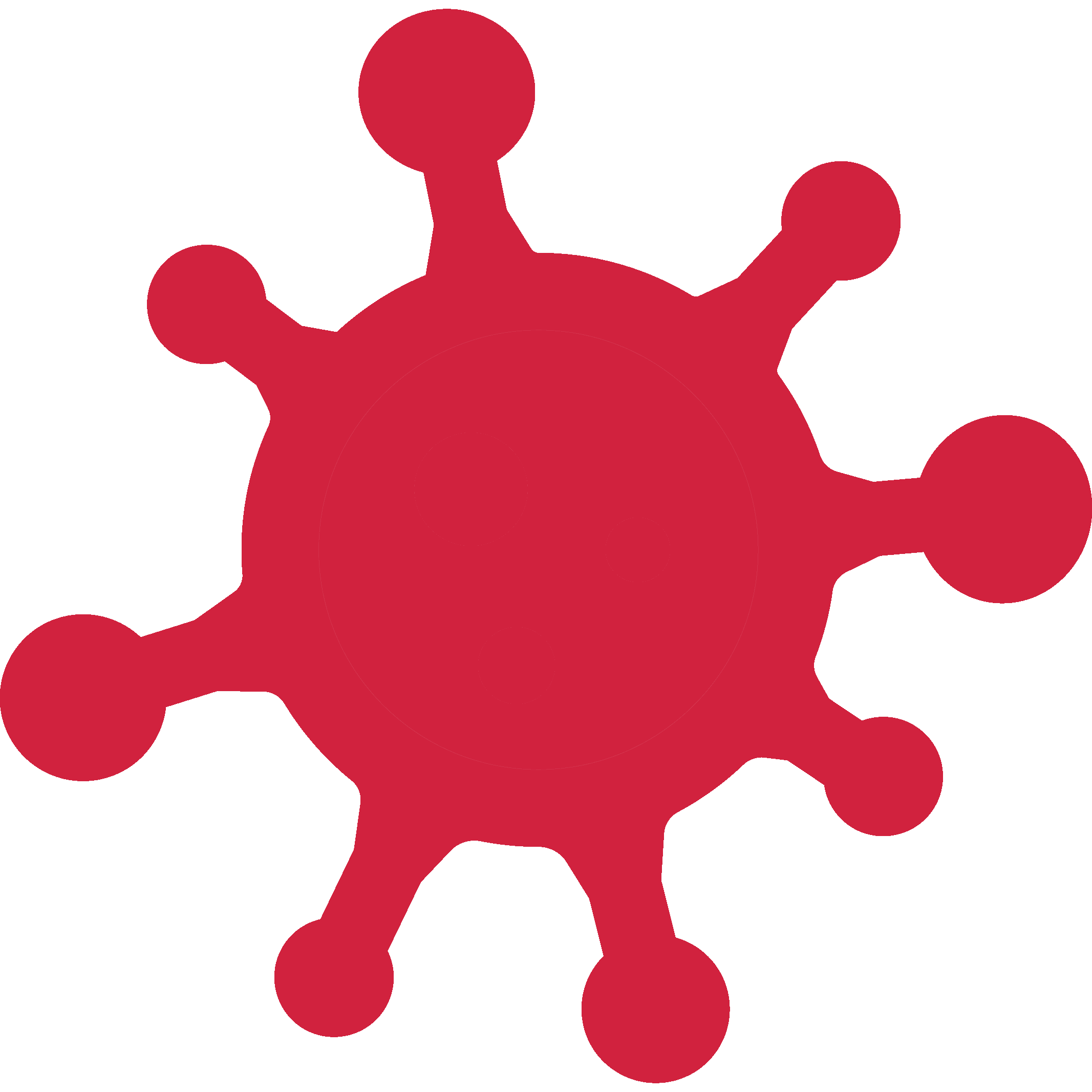 IDENTIFICATION DES SITUATIONS DE TRAVAIL A RISQUELe virus est présent dans les liquides biologiques. Il se transmet par les gouttelettes de salive (postillons, toux, éternuements), par les mains, les contacts avec le nez, la bouche, les yeux… Les situations de travail à risque sont celles où les conditions de transmission du virus sont réunies : contacts brefs, prolongés ou rapprochés à moins d'un mètre avec du public, contacts rapprochés entre les salariés. 
Le virus peut également survivre quelques heures sur les surfaces inertes. MESURES DE PREVENTION ORGANISATIONNELLESAutres mesures organisationnelles générales : Les réunions en présentiel sont, autant que possible, supprimées avec recours aux visioconférences et au téléphone. Si quelques réunions sont indispensables, leur fréquence, durée et nombre de participants doivent être limités avec application des mesures barrière, et dans un lieu non confiné.Les salariés ne se regroupent pas pour échanger.Ils échangent en binôme et à plus d’1 mètre durant moins de 15 minLes horaires de pause sont aménagés afin de réduire les contactsModification de l’organisation pour les unités de travail suivantes (à compléter le cas échéant) :MESURES DE PREVENTION TECHNIQUESProtections collectives : Barrières physiques : démarcations des espaces de travail, espacement es postes de travail ou condamner par exemple un poste sur deux, plexi …Les salariés n’utilisent pas à plusieurs un même poste informatique. A défaut, le matériel partagé est désinfecté entre chaque personne.Hygiène et alimentation : Supprimer provisoirement l’accès aux distributeurs de boissons et encasRepenser les modalités de distribution/service des repas dans le cas de restaurants/selfs d’entrepriseProscrire les torchons et linges à main et utiliser des essuie-mains papier à usage uniqueNettoyer plusieurs fois par jour les surfaces avec lesquelles plusieurs salariés peuvent être en contact (mobilier, boutons de commandes de machines, poignées de portes, rampes d’escalier, boutons d’ascenseur…) avec une solution diluée d’eau de javel (se référer aux consignes indiquées sur l’emballage)Protections individuelles et gestes barrière :Dans l’état actuel de l’épidémie, seules les mesures barrière et en particulier le lavage régulier des mains au savon et la distanciation des individus, s’imposent et restent la meilleure prévention.Toujours respecter la distance minimale d’1 mètre entre deux personnes (postes de travail, lieu de pause et de restauration, vestiaires…)Se laver les mains au savon pendant au moins 30 secondes :Obligatoirement à l’arrivée dans l’établissementRégulièrement, au moins une fois par heureNe pas se serrer la main, ne pas s’embrasserNe pas se toucher le visage Tousser ou éternuer dans son coude Se moucher dans des mouchoirs à usage unique, à jeter immédiatement dans une poubelle munie d’un sac poubelle, ensuite se laver les mains. Penser à jeter le sac poubelle quotidiennementAérer les locaux régulièrement quand cela est possibleNe pas avoir de contact prolongé avec le public : Installation de zones de courtoisie avec des distances de plus d’1 mètre Désinfection régulière des surfaces de contact et du mobilier à l'eau de javel diluéeSe laver les mains régulièrement au gel hydro-alcoolique. Si pas de gel hydro-alcoolique à disposition, lavage régulier des mains au savon pendant minimum 30 secondesModification des préventions techniques pour les unités de travail suivantes (à compléter le cas échéant) :CONDUITE A TENIR EN CAS DE CONTAMINATION D’UN SALARIEProcédure en cas de suspicion de contamination d’un salarié : confinement du salarié à domicile, recherche des salariés contacts étroits et mise en « quarantaine » de ceux-ci à leur domicile sur avis de leur médecin traitant.Procédure à suivre si un salarié a des symptômes faisant suspecter une contamination :Le salarié prévient son supérieur hiérarchiqueLe salarié rentre immédiatement chez lui et appelle son médecin traitantFermer les locaux dans lesquels le salarié a travaillé pendant au moins 3 heures (durée de vie estimée des coronavirus sur les surfaces sèches). Rechercher les salariés ayant été en contact étroit du salarié contaminé, au sein de l’entrepriseCes salariés contact doivent appeler leur médecin traitant ou spécialiste, pour conseil et notamment pour déterminer s’ils font partie des personnes à risque et s’ils peuvent poursuivre leur travail, dans le cas où le télétravail n’est pas possibleAu bout des 3 heures, procéder au nettoyage renforcé des locaux et équipements qui ont été fermés : Équiper le personnel de nettoyage d’une blouse à usage unique et de gants de ménageNettoyer les sols et surfaces avec un bandeau à usage unique imprégné d’un produit détergent et désinfectant : l’eau de javel diluée selon les consignes indiquées sur l’emballage (il est inutile d’augmenter la concentration)Rincer à l’eau avec un bandeau à usage unique, laisser sécher INFORMATION INTERNE L'employeur doit informer les salariés sur les facteurs de risque et sensibiliser aux gestes barrière.Outils :  d’affichageMode d’information et de sensibilisation des salariés :S’il existe, information du CSE par téléphone, mail ou visioconférenceAffichages à l’accueil, dans les zones de travail, vestiaires, salles de pause, toilettes…Information du médecin du travail par mail des mesures prises.ANNEXECertains salariés sont particulièrement à risque de développer une forme grave d’infection à COVID-19 :(pour affichage afin que chaque personne concernée soit informée)Sont également considérés à risque les personnes : Si des salariés pensent faire partie des personnes à risque :Spécificités complémentaires pour les secteurs de soin :Outre les mesures barrière préconisées par l’avis du Haut Conseil de la Santé Publique du 14 mars 2020, l’employeur doit informer tous les salariés des facteurs de risque.Unités de travail concernéesNombre de salariés concernésContacts entre salariésà moins d’1 m et moins de 15 minutesà plus d’1 m ou plus de 15 minutesContacts avec le publiccontacts brefs (moins de 15 min)contacts rapprochés (moins d’1 m) ou prolongés (plus de 15 minutes)